Preliminary review of ISRO-GSICS product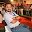 Dear Dr. Manik,Preliminary review are as follows:1. Channel wise uncertainty evolution for INSAT-3D satellite (TIR-1,TIR-2,MIR) must be explicitly written or mentioned in the document.2. As per he NOAA document (Fangfang Yu), INSAT-3D uncertainty analysis procedures must be followed as described in Hewison(2012), thereafter it msut be validated with GSICS correction. In the document it is not mentioned.3. Page3 on GPAF document (II.3)-  the line "GSICS correction coefficients that will be applied on the entire data set to make them consistent" Pl. mentioned about the channel or dataset type,(Shortwave or longwave)4. Whether Sample file name has been finalized with GTS dessimnation center or IMD ?5. Some of the column like III.1.c,III.2,III.2.A.1 etc is not filled up.?? Do thery require or it is optional?I have not reviewed the ATBD and its two products, will comment on it soon.ThanksregardsDr. A.K MitraIMDNew DelhiInboxx4/28/15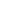 